Родители, дети и ПДД!!!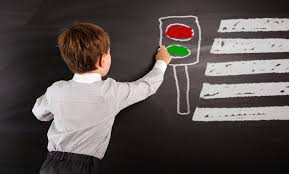 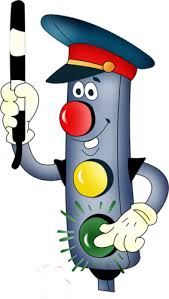 Родителям необходимо в очередной раз проговорить со своими детьми правила безопасного поведения вблизи проезжей части, на остановочных пунктах и даже в жилой зоне, ведь за три летних месяца дети попросту позабыли правила ПДД, отвыкли от интенсивного городского движения и перестали проявлять бдительность на дороге.За восемь месяцев этого года на территории Шпаковского района с участием детей в возврате до 16 лет случилось 12 дорожно-транспортных происшествий, в которых 13 несовершеннолетние получили травмы различной степени тяжести, погиб 1 ребенок.Чтобы избежать подобных трагедий на дороге взрослым следует подробно объяснить ребенку – как переходить проезжую часть, что означают те или иные знаки, несколько раз пройти с ребенком по маршруту от дома до школы и обратно.Необходимо, чтобы родители сами не нарушали ПДД и учили детей с малых лет законопослушному поведению на дороге собственным примером. Ведь ребенок если видит, что родители ездят не пристегнутыми в машине, перебегают дорогу на «красный» и допускают другие нарушения, то он считает, что, конечно же, может поступать так же.Со своей стороны, сотрудники ОГИБДД ОМВД России по Шпаковскому району на постоянной основе проводятся профилактические мероприятия. Так с 15.08 по 08.09.2017 года на территории района проводится Широкомасштабное проф. мероприятие «Внимание! Дети идут в школу!» Тщательно проведены проверки организации дорожного движения вблизи школ и детских учреждений. Во всех образовательных учреждениях уготовлены и размещены стенды, со схемами безопасных маршрутов до образовательных учреждений. Особое внимание к детским перевозкам, все школьные автобусы прошли техническую диагностику, а с водителями проведен необходимый инструктаж.Уважаемые водители!Госавтоинспекция предупреждает быть особенно бдительными при проезде пешеходных переходов, вблизи остановочных пунктов, учреждений образований. Кроме того, быть готовым к внезапному появлению детей на дороге – несовершеннолетние это самые непредсказуемые участники дорожного движения. В жилой зоне автолюбителям следует соблюдать скоростной режим и обращать внимание не только на проезжую часть, но и на тротуары, детские площадки – ребята могут бежать домой или из подъезда не смотря по сторонам.Помните: соблюдение ПДД – это залог здоровья детей!Начальник ОГИБДД ОМВД России по Шпаковскому району 			  					 П.П. Окопный